REGISTRO DE REVISIÓN DE EXÁMENES DE CONOCIMIENTOS GENERALES Y ESPECÍFICOSFecha: _______/________/_______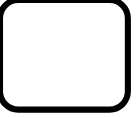 Ratificado 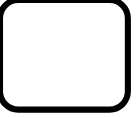 Rectificado                        	 Acta N°: ____________________________DATOS DEL POSTULANTENombre(s) y Apellido(s): __________________________________________________Cédula de Identidad Civil N°: ______________________________________________DATOS DEL EXAMEN3. SOLICITUD: (indicar los números de los ítems que solicita revisión y los argumentos que avalan la solicitud)______________________________________________________________________________________________________________________________________________________________________________________________________________________________________________________________________________________________________________________________________________________________________________________________________________________________________________________________________________________________________________________________________________________________________________________________________________________________________________________________________________________________________________________________________________________________________________________________________________________________________________________________________________________________________________________________________________________________________________________________________________________________________________________________________________________________________________________________________________________________________________________________________________________________________________________________________________________________________________________________________________________________________________________________________________________________________________________________________________________________________________________________________________________________________________________________________________________________________________________________________________________________________________________________________________________________________________________________________________________________________________________________________________________________________________________Fundado en lo anterior, (marcar con X) _____Se modifica el puntaje publicado_____Se ratifica el puntaje publicado N° de Edicto Fuero Fecha de aplicación Total, de puntos del examen 25 puntos Puntos obtenidos por el postulante y publicadoPuntos obtenidos luego de la revisión Firma del PostulanteFirma del ProfesorFirma de la Escribana